URZĄD MIASTA ŻYRARDOWA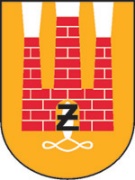 Plac Jana Pawła II Nr 1, 96-300 Żyrardów, tel.: 46 858-15-60www.zyrardow.pl, www.bip.zyrardow.plŻyrardów, 17.08.2023 r.ZP.271.2.43.2023.PSINFORMACJA Z OTWARCIA OFERT	Zamawiający, na podstawie art. 222 ust. 5 ustawy Prawo zamówień publicznych 
(Dz. U. z 2022 r., poz. 1710 t. j.), udostępnia informację z otwarcia ofert w postępowaniu 
pn. „Remont  nawierzchni dróg destruktem asfaltowym z podwójnym utrwaleniem powierzchniowym na podbudowie z tłucznia betonowego na terenie Miasta Żyrardowa”	W terminie składania ofert tj. do dnia 17.08.2023 r. godz. 12:00 do Zamawiającego wpłynęła 1 oferta. Przed otwarciem ofert podano kwotę, jaką Zamawiający zamierza przeznaczyć na sfinansowanie zamówienia:Część 1- 480.000,00 zł.Część 2- 820.000,00 zł.Oferty złożył Wykonawca:Prezydent Miasta ŻyrardowaLucjan Krzysztof ChrzanowskiLp.Nazwa wykonawcy i adresCena oferty w zł.1Budromex Radom spółka z ograniczona odpowiedzialnością26-600 Radom ul. Wolanowska 228 NIP 7963004047Cz. 1.058.082,90Cz. 1.591.743,00